Claude MONET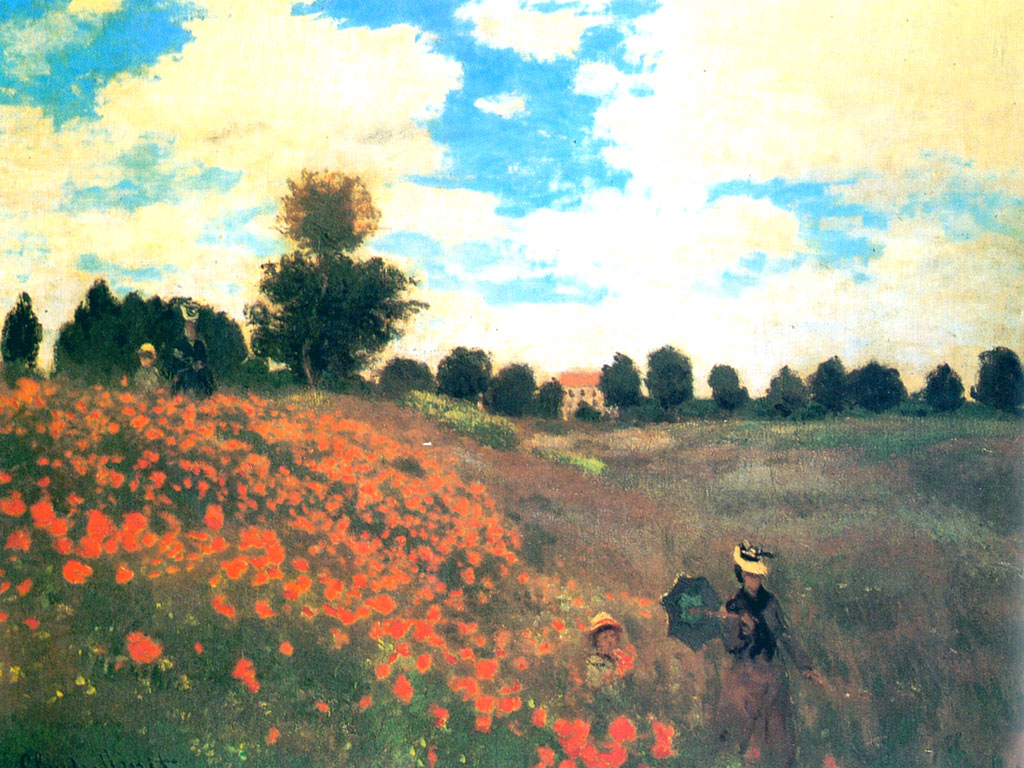 Les Coquelicots à Argenteuil. 1873 I) L’artiste1) Expliquer les techniques mises en œuvre dans l’élaboration de la photographie ou du tableauLes techniques mis en œuvre sur se tableau provient de la technique Impressionniste. Claude Monet et un des grands Impressionniste du XIX éme siécle .Ils accordent tous une place très importante à l'effet produit par les variations de la lumière sur la nature .Leurs travail consiste a essayer de rendre le plus vrai possible les nuances de lumière a l’aide des trois couleurs primaire (rouge, bleu et jaune) et de trois couleur complémentaire (orange, violet et vert) mais sans jamais les mélanger.2) L’artiste est-il inspiré ?L’artiste est inspiré car non seulement je ne voit pas comment on peut faire une œuvre d’art comme se tableau sans être inspirer puisqu’il peint un paysage et puis on peut remarquer qu’il accorde beaucoup d’intérêt aux couleurs des coquelicots suivant l’intensité de la couleur on comprend que le coquelicot et plus ou moins éclairer par la lumière du ciel on remarque aussi qu’il a apporter le même intérêt aux nuages.3) Considérez vous l’artiste comme un génie ?Si l’on part de cette définition du mot génie personne qui se démarque de façon exceptionnelle par un ou plusieurs talents alors oui je considère Claude Monnet comme un génie car il a fait pas moins de 92 tableaux avec toujours une recherche sur les jeux de lumière ainsi qu’il le dit dans une lettre peut avant sa mort « J'ai toujours eu horreur des théories... Je n'ai que le mérite d'avoir peint directement, devant la nature, en cherchant à rendre mes impressions devant les effets les plus fugitifs » II) Le Statut de l’œuvre 1)   Quelle différence(s) faites vous entre une œuvre et l’objet quelconque ?Pour moi une œuvre ne peut être considérer en tant que tel que si elle cherche a nous montrer un objet, un être vivant ou un paysage de façons nouvelle avec un autre angle de vue que celui que l’on a dans la vie de tout les jours il faut donc que l’artiste travaille sur un thème (jeux de lumière, recherche du réalisme, jeux de couleurs, position particulière,…)  particulier dans son œuvre pour que celui qui la voit soit choquer, émerveiller, curieux,… enfin quel créer un sentiment chez le spectateur. 2)   L’œuvre choisie est-elle belle et immortelle ?L’œuvre que j’ai choisi est pour moi une œuvre très belle car elle représente un paysage qui n’est possible d’être vue qu’a de rare moment dans l’année et ces peint d’une telle manière que sa se rapproche de la réalité mais en même temps s’en ai loin car il y a se floue due a la peinture qui donne une couleur et un jeu de lumière bien particulier 3)   En quel sens peut- on décider d’une œuvre  qu’elle «mérite » le musée ? Je ne pense pas pouvoir répondre a cette question sans étudier le mot musée sa définition nous dit ceci  Établissement public où sont conservées et exposées des collections d'objets qui présentent un intérêt artistique, historique, scientifique, technique, etc. Donc un musée d’art ces un bâtiment public ou son conservées et exposées des collections d’intérêt artistique. Donc ces un bâtiment qui contient des œuvres d’art il est la pour faire découvrir se qui contient au spectateur on peut dire alors que ce n’est ni plus ni moins un magasin qui proposerez des objets unique et on sait que ces pas le magasin qui  créer la demande mais les clients donc un musée expose les œuvres qui ont déjà était reconnus en temps que tel et qui intéresse déjà de nombreuse personne donc on peut se demander si ce n’est pas le spectateur qui donne le mot œuvre a certain objet.III)Le jugement de goût 1)   Expliquer pourquoi l’œuvre vous plaîtL’œuvre me plait car elle représente toute sorte de sentiments donc elle peut peu facilement nous accompagner dans l’état d’esprit ou nous nous trouvons au moment ou on la regarde ces a dire permettre a nos sentiments présent de s’amplifier et pour moi une œuvre ces sa un amplificateur de sentiments en tout genre tout dépend de se que l’on cherche 2)   Au-delà  de mes émotions , puis je affirmer que j’ai bon goût ?Je n’affirme pas avoir un bon gout universel j’affirme seulement que de mon point de vue le bon gout et celui que je possède mais que d’autre personnes ont certainement un bon gout plus développer que le mien. 3)   Y a-t-il un jugement de goût universel (valable pour tous )Il n’existe pas de gout universel il existe seulement des gout différent qui peuvent se rejoindre sur certain point mais jamais sur tous et encore si je rassemble la totalité de la population humaine vivant sur la terre je peut affirmer que je ne tomberez jamais sur un seul gout universel même sur la chose la plus élémentaire on ne peut rassembler plus de 6 milliard d’être humain d’esprit ,de culture, de religion, de morphologie différente ils sen trouveras toujours pour répondre le contraire de la majorité est ces peut être sa le gout universel ces peut être un gout universel différent 